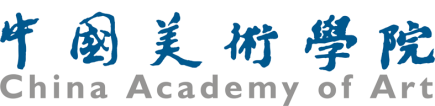 2016-2017学年本科教学质量报告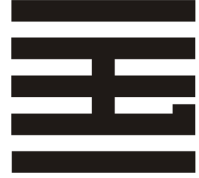 2017年10月目  录一、学校基本概况二、师资与教学条件（一）师资情况（二）教学条件三、教学建设与改革（一）本科教学开课情况及开课质量（二）专业建设与改革（三）课程建设与改革（四）创新创业教育四、教学质量保障体系建设与完善（一）人才培养中心地位落实情况（二）校领导班子研究本科教学工作（三）教学质量保障体系建设（四）开展自我评估情况五、人才培养质量（一）毕业生情况（二）学生学习满意度（三）学生健康状况六、本科教学工作与人才培养特色（一）望境塑心，立德树人，构建优质艺术人才培养体系（二）“国美”模式引领育人教学，推进教学改革（三）“劳作上手，读书养心”的实践教学与“人民之心，美美与共”的社会服务融为一体，塑造鲜明的人才培养特色七、主要问题分析一、学校基本概况中国美术学院前身为1928 年由蔡元培、林风眠先生创建的国立艺术院，为中国近现代最早的综合性国立高等艺术学府。在发展历程中数易其名：1925 年，国立艺术院；1929 年，国立杭州艺术专科学校；1935 年，国立艺术专科学校；1950 年，中央美术学院华东分院；1955 年，浙江美术学院；1993 年，中国美术学院。中国美术学院原隶属于文化部，2000年转为中央与地方共建、以地方管理为主的院校。2015年入选浙江省重点建设高校，2016年1月成为浙江省、文化部、教育部共建高校。2017年跻身国家“双一流”建设高校，美术学学科入选“世界一流学科建设学科”。新世纪以来，我院以“大学望境”、“哲匠精神”、“人民之心”、“美美与共”为思想引领，进入发展的历史新时期，资源优化，院系重组，学科拓展，实现了学院历史上的跨越式发展。我院坚守“建设体现中国文化艺术研究和教育最高水平的世界一流美术学院”的办学定位，以“行健、居敬、会通、履远”为校训，以一流本科建设、一流专业建设、一流人才培养为中心，不断梳理“兼容并蓄”、“传统出新”的学术脉络，形成了艺术类拔尖创新人才培养的国美模式：“多元互动、和而不同”的教育思想，“大学望境、山水家园”的人才培养环境，“直面乡土、联通社会”的实践路径，以“视觉艺术东方学”为特征的一流学科集群，以“哲匠精神”为旨归的育人理念，以“品学通、艺理通、古今通、中外通”为核心的育人指标。我院现拥有艺术学学科门类下的美术学、设计学、艺术学理论、戏剧与影视学等4个一级学科，及工学门类下的建筑学一级学科，其中美术学学科为国家重点学科，美术学、艺术学理论、设计学等3个学科为浙江省一流学科（A类），建筑学学科为浙江省一流学科（B类）。美术学、艺术学理论、设计学等3个学科为浙江省高校人文社科重点研究基地。属教育部批准的国家首批具有博士学位授予权单位，现有美术学、设计学、艺术学理论、戏剧与影视学4个一级学科硕博点。设有中国画与书法艺术学院、绘画艺术学院、雕塑与公共艺术学院、跨媒体艺术学院、设计艺术学院、手工艺术学院、影视与动画艺术学院、建筑艺术学院、艺术人文学院、艺术管理与教育学院、上海设计学院、国际教育学院、中德学院、继续教育学院以及附属中等美术学校等教学单位。拥有首批国家动画教学研究基地、艺术造型国家重点实验教学示范中心、国家虚拟仿真实验教学中心。建有3个博士后流动站，15个研究中心、5个研究院、2个协同创新中心。我院现校园总用地近千亩，总建筑面积近30万平方米，地跨杭、沪两市，拥有南山、象山、张江三大校区。2003年建成的南山校区成就了水墨美院的现代演绎，2007年投入使用的象山校区则孕生了艺术家园的望境塑造，独具匠心的校园成为杭州这座历史文化名城的新名片。学院现有教职工912人，其中正高级职称105人，副高级职称244人。现在校学生万余人，其中本科生6795人（含上海设计学院1516人,专升本337人），占在校生总数的比例为71.78%。2017年本科专业招生人数为1795人（含上海设计学院375人，专升本174人），实际录取1794人（含上海设计学院375人，专升本174人），实际报到人数为1794人，实际报到率为100%。中国美术学院2017年本科招生按大类录取和报到情况表二、师资与教学条件（一）师资情况1、师资队伍及结构截至2017年9月底，全校教职工总数912人，其中专任教师637人（含实验教学人员），教辅人员70人，专技科研人员3人，行政人员182人，工勤人员20人。专任教师中女教师199人，占31.24%。聘请南山客座教授14人，柔性引进高层次人才46人，特聘教授7人。全校高级职称专任教师311人，占全体专任教师的48.82%，其中，正高级职称100人，占15.70%，副高级职称211人，占33.12%，中级职称264人，占41.44%。专任教师中，现有教育部长江学者特聘教授1人，全国中青年德艺双馨文艺工作者1人，“万人计划”哲学社会科学领军人才1人，全国宣传文化系统“四个一批”人才2人，国家百千万人才工程1人，国家“千人计划”1人，全国优秀（模范）教师3人，享受国务院政府特殊津贴专家9人，教育部“新世纪优秀人才支持计划”2人，浙江省特级专家1人，浙江省“钱江学者”特聘教授1人，浙江省杰出创新人才奖1人，浙江省突出贡献中青年专家5人，浙江省“千人计划”2人，浙江省教学名师4人，功勋教师2人，浙江省宣传文化系统“五个一批”人才10人。全校专任教师年龄结构趋于合理，35周岁以下的青年教师104人，占全体专任教师的16.33%，36至45周岁以下教师297人，占46.62%，46至55周岁以下的教师177人，占27.79%。其中，45周岁以下正高级职称10人，副高级职称107人。专任教师中，具有研究生学历学位的教师483人，占全体教师的75.82%，其中，具有博士研究生学历或博士学位130人，占专任教师的20.41%，硕士研究生毕业257人，具有硕士学位353人，硕士学位教师占55.42%。2、教授承担本科课程情况2016-2017学年第一学期我院本科课程总门次为2205门次,其中正教授讲授本科课程门次172门次,占总门次比例为7.8%，副教授讲授本科课程门次424门次，占总门次比例19.23%；2016-2017学年第二学期我院本科课程总门次为2138门次,其中正教授讲授本科课程门次为159门次,占总门次比例为7.44%，副教授讲授本科课程门次389门次，占总门次比例18.20%，2016-2017学年教授讲授本科课程占课程总门次数的比例为26.34%。2016-2017学年我院在本科教学单位的正教授人数为83人,其中为本科生授课的正教授为77人，占全院在本科教学单位正教授总数的92.77%。为本科生授课时数达到68课时（不含讲座）及以上的正教授总人数为70人，占在本科教学单位的正教授人数总人数84.34%。3、加强教师队伍建设（1）加强思想政治工作和师德师风建设始终将加强思想政治工作放在首位。确立艺术与教育“双重灵魂工程师”的教师基本职业要求，树立“德艺双馨”的成人成才标准；召开中国美术学院加强和改进思想政治工作会议，全面构建思政教育大格局。挖掘活用校史资源、教育资源和红色资源，传承发扬历代名师名家的高尚艺德和优良学风，学年共举办名家回顾展11个、红色主题展7个、校史报告会1场，建成“巨匠广场”。发挥文化感召和典型引领作用。2017年，中国美术学院被评为“全国文明校园”；2016年底，创设全校教学研创最高荣誉——“哲匠奖”，隆重评选表彰了范景中等六位德重艺高、贡献突出的高水平教师，在师生中和艺术界发挥了很好的典型引领作用。2017年授予20位教师“师德先进个人”荣誉称号。开拓微信推送青年教师典型的宣传方式，展现了新一代教师良好的精神风貌。落实师德师风建设系列举措。注意加强面向教师的学术道德和学风建设宣讲。将师德师风列入教师申报专业技术职务的基本条件，在人才招聘、教师资格认定、评奖评优、人才项目申报过程中，加强师德师风考核，严格执行师德表现“一票否决制”，对各类高级专业技术职务的申报一律开展学术不端文献检测。严肃查处个别违反政治纪律和违背师德师风行为的人员。（2）全面加强高层次人才引进与培养加大投入多种形式引进高层次人才。大幅提高引进人才待遇水平，优化师资队伍结构。拓展高层次人才柔性引进渠道，共计引进38人，其中本学年引进22人。本学年获批享受国务院政府特殊津贴2人，获浙江省杰出创新人才奖1人，入选浙江省高等学校中青年学科带头人培养对象16人。加大校内高层次人才培育培养力度。构建以“哲匠奖”和“领航人才支持计划”为骨架的高层次人才梯队。稳步推进“优秀青年学者支持计划”，对40周岁以下取得突出业绩或具有较大发展潜质的青年教师直接给予重点支持，滚动培养51名青年教师，给予共计535.5万元的经费支持，第三期计划目前已启动遴选。优化艺术人才评价标准，促进优秀人才脱颖而出。积极改革教师评价机制，遵循艺术学科发展规律，将综合性展览和行业内有重要影响力的展览，作为成果类型，纳入评价、考核的条件和标准，引导和鼓励教师对专业发展的积极性。探索实行艺术作品代表作制度。坚持美术学院特色的人才评价标准，克服人才评价中的数字主义、科研GDP现象及论资排辈现象。（3）持续打造70后80后艺术人才国家队落实助讲制度，实施青年教师专业发展计划。全面落实青年教师助讲培养制度，学校安排知名教授、一线老教师作为导师指导青年教师展开教学工作。本学年完成青年教师“助讲培养”14人。拓宽教师进修提高的新途径，提升研修质量。本学年度新增在职攻读硕博士7人，新增毕业的博士12人。组织青年教师参加留学基金委外语强化培训5人。完成人才海外研修1人才，学术交流2人次。通过国家留学基金委成功申报国家公派访问学者1人，艺术类人才培养项目6人，浙江省高校优秀中青年骨干教师出国研修1人。丰富师资培训的内涵和形式，提升培训实性。每年组织开展以师德师风教育为主要内容的新教职工始业教育。自2015年起，将素质拓展纳入新进教师培训内容，提升培训实效。创立“美师讲习所”，开设“良友讲习班”，探索党员教师积极参与党建品牌活动，师生党员在活动中相互联动，营造“大鱼前导，小鱼从游”的良好师生互动氛围。继续组织青年教师技能大赛。   （二）教学条件1、教学经费2016年学校本科教学日常运行支出3316.95万元，生均4881.44元；其中学校立项本科专项教学经费105.21万元，生均154.8元，本科实验经费61.01万元，生均89.78元，本科实习经费153.93 万元，生均226.53元。2、教学用房学校教学科研及辅助用房总面积206020平方米，其中教室面积76219平方米，图书馆面积16577平方米，实验室面积91227平方米，科研专业用房6450.00，体育运动场地面积11621平方米，生均教学行政用房33.09平方米，生均实验室面积13.47平方米。3、图书资料学校图书馆实体馆藏总量79.8万册，院系资料室实体藏书3.7万册，生均实体图书105册；中文电子图书61万册，外文原版期刊近400种、中文期刊及报纸1100多种，图书馆实体书刊外借量8.9万册次，电子图书、期刊、数据库浏览量256万人次，下载、检索量30余万次。4、教学仪器设备全校已投入的实验室仪器设备总值近33301万元，折合生均实验室仪器设备值约35175.87元 。5、信息资源及其应用情况我院已基本建成一个运行可靠的校园网络基础运维体系。教学办公区域出口带宽已达4400M（含学生宿舍出口带宽2000M），全校安装无线信息点位1700余个，实现无线网络全覆盖，建立了集约化、标准化、绿色节能的IDC机房，公共服务主机集群系统已达200台主机托管容量，200台虚拟主机承载容量，180TB共享存储空间，可以满足全校网站及绝大部分业务系统的主机运行环境的需求。我院建成“国美日新”、“视觉国美”、“国美英文”三网合一的大网站格局，形成了具有中国美院特色的互联网站群；制定了学院信息数据体系规范，统一了数据编码标准，确保信息化建设的可持续发展；整合学院现有数据资源，已基本建成师生数据中心，并实行统一管理维护，为学校各项决策提供数据支撑；完成统一身份认证、统一信息门户、公共数据库和数据交换平台，对现有相关部门的业务系统进行集成融合，实现协同办公和信息融合共享；整合学院现有数据资源，建设“云上国美”项目，搭建由艺术资源库和数据管理平台构成的数据中心，目前开发基本完成，即将投入运行。三、教学建设与改革（一）本科教学开课情况及开课质量    2016-2017学年第一学期承担本科教学任务的教师512人，共开设课程总门数552门，开课总门次2205门次。其中，文化课有117个班级，人数在30-60人的班级79个，占67.52%,60人以上的班级38个，占32.47%。专业班级有211个，低于30人的班级有182个，占86.25％；30-60人数之间的班级25个，占11.84％,60人以上的班级4个，占1.9%。第一学期全院共有2205个教学班级。2016-2017学年第二学期承担本科教学任务的教师529人，共开设课程总门数596门，开课总门次2138门次。其中，文化课有117个班级，人数在30-60人的班级79个，占67.52%,60人以上的班级38个，占32.47%。专业班级有227个，低于30人的班级有194个，占85.46％；30-60人数之间的班级33个，占14.54％。第二学期全院共有2138个教学班级。2016——2017学年从学生评教抽测、作业展示、期末教学检查等反馈来看，教学效果较好。从课程类型所占学分比例来看，符合各专业人才培养的要求：艺术学门类中造型艺术类各专业实践教学学分占总学分的70%以上，设计学类各专业实践教学学分占总学分的60%以上，图像与媒体艺术类各专业实践教学学分占总学分的50%以上，工学门类中的专业实践学分占总学分的50%以上。各专业选修课学分占总学分比例（二）专业建设与改革2016年，我院完成“五学科+十学院”学科、专业教学结构优化。中国画与书法艺术学院、绘画艺术、雕塑与公共艺术学院、跨媒体艺术学院对应、支撑美术学科发展；设计艺术学院、手工艺术学院对应、支撑设计学科发展；艺术人文学院、艺术管理与教育学院对应、支撑艺术学理论学科发展；影视与动画艺术学院对应、支撑戏剧与影视学科发展；建筑艺术学院对应、支撑建筑学科发展。每个学院以一个学科核心研究方向和二个重点研究方向为驱动，引领专业优势和人才培养特色的凸显，反映了学院“一流学科、一流专业、一流人才”的教学发展生态观，走在全国艺术院校前列。同时，学院积极向教育部成功申报、增设了跨媒体艺术、陶瓷艺术设计专业，其中跨媒体艺术为全国率先设置。截至2017年7月我院共有本科专业26个。覆盖艺术学门类下的艺术学理论、美术学、设计学、戏剧与影视学4个专业大类。在工学门类下有三个专业：工业设计、建筑学、城乡规划。具体如下：学院专业建设和改革持续推进。2016年10月不仅完成了浙江省高校“十二五”优势专业建设的验收工作，同时10个专业获批浙江省高校“十三五”优势专业建设立项，跨媒体艺术、艺术史论、广播电视编导、风景园林4个专业获批浙江省高校“十三五”特色专业建设立项。优势与特色专业建设项目已覆盖我院一半以上专业。（三）课程建设与改革     1、优化《本科专业培养方案》，凝练核心课程    2016-2017学年，学院以《本科专业培养方案》优化作为一流学科建设的重中之重，坚持不懈追求将“品学通、艺理通、古今通、中外通”的人才培养目标、“哲匠精神”育人理念融入课程体系和专业特色之中，打造哲学社科、人文历史、语言文化、科艺融合、艺术素养五大通识课程模块，逐步推出体现学科核心研究和重点研究方向及专业特色的学科选修课模块，以及实践教学课程模块。全院优化、提升了约300门课程作为核心课程建设，以充分反映学科前沿和优势专业特色。2、培育优质精品课程，深化教育教学改革   积极开展优质精品课程建设，发挥国美名家名师名课程在全国的教学影响力和显示度。自2013年以来，学院设立每门课程6-8万元的专项资金，来支持优质精品课程的拍摄和申报。目前已在“爱课程”网上上线国家级精品资源共享课：《书籍设计与制作》、《二维三维设计基础》、《纤维与软材料造型》3门，国家级精品视频公开课《素描教学与赏析》1门。省级侧重建设在线开放课程。目前已经上线《艺术文献检索与利用》、《综合构造》、《解画水彩》、《油画肖像写生创作》、《实验动画》、《微电影策划与创作》、《形态语言》。同时，出台专门政策和经费支持，形成了“学院培育—省级资助—国家奖励”的三级优质精品课程培育机制。组织对2015年立项的《城市设计专业建设与浙江省新型城镇化建设的协调发展研究》等6项高等教育教学改革项目和《服务设计跨学科创新能力训练教学改革》等15项课堂教学改革项目开展结题验收。在2016年浙江省高等教育教学成果奖评比中，我院获得省级一等奖1项，二等奖3项。学院将各项教学成果集结成册，并积极将成功经验向全院和其他高校推广。3、创新实践课程教学，“千人下乡”画河工    2017年4月，学院对下乡写生实践教学进行了改革，提出以主题项目和社会服务为依托的下乡教学，要求学生下乡写生结合调研认识社会和自然、关注民生和时代，培养艺术与生活的感受力、启发心手相通的创造力。专业基础教学部1500名学生奔赴浙江省五大水系参与了省委省政府倡导的“五水共治”的下乡实践，既呈现了下乡写生教学专项课题的表现，又产生了对水自然环境生态的关注，形成了全新的下乡实践课程的改革。5月4日，“最前线——五水共治下乡教学实践汇报展”展出学生下乡作品，得到社会赞誉。（四）创新创业教育我院2015年成立创业学院，2017年1月被教育部评为首批创新创业教育改革示范高校，是全国艺术院校唯一一家。被中国高等教育学会创新创业教育分会评为全国高等学校创业教育研究与实践先进单位；被浙江省教育厅评为首批示范性创业学院；当选浙江省高校创业联盟副理事长单位。多支团队在全国、全省创业大赛中获奖。中国美术学院国家大学科技（创意）园被教育部、科技部评为大学生科技创业实习基地。1、加强组织领导，健全创新创业教育机制    学院成立由学院党政主要领导为组长的创新创业教育领导小组，成立由院长担任组长的创业教育指导委员会，出台《中国美术学院关于加强大学生创新创业教育的实施意见》和《中国美术学院关于深化大学生创新创业教育的意见》，明确提出一系列鼓励和扶持大学生自主创业的工作要求，设立学生创新创业扶持基金累计200万元，扶持了100多家学生创业企业，奖助了73家。在学院重点高校建设和“双一流大学”建设中，专门安排专项经费，支持创业学院建设及创新创业教育与实践活动。2、深化教学改革，完善创新创业教育课程体系。我院建立起多层次、立体化的创新创业教育课程体系。开设《大学生就业创业指导》公共必修课及多门创业类公共选修课，纳入教学计划和学分管理；出版普通高等院校规划教材《大学生就业指导》。依托创业学院，发挥学科优势和艺术专业特色，实行“3+1”两段式创新创业骨干人才培养模式。通过教学主渠道把创新创业理念纳入日常的专业教学，评选出多门创新创业示范课程；2016年“艺术院校创业学院教育模式研究”确定为省级教学改革项目。在毕业展示中设立创意馆，集中展示创新创业成果。在2017年杭州文博会中，推出中国美术学院创意融汇馆，中东欧十五国文化部长参观展览并给予高度好评。3、整合各方力量，提升创新创业指导服务水平。加强对创新创业指导教师的培训，加快推进创新创业指导教师的专业化建设。共有11名教师分别获得全球职业生涯规划师、KAB讲师、创业指导师职业资格等证书。聘请校内外成功创业教师、校友、企业高管、园区负责人等数十人担任大学生创业导师，打造一支理论水平过硬、实践经验丰富的大学生创业教育和指导教师队伍。依托中国美术学院国家大学科技（创意）园、艺创小镇等产学研服务平台，目前创意园已孵化大学生创业团队70余家，学院师生直接创办及参与合作的入驻创意园企业已有150多家，通过各种渠道实现成果转让200多项。构建“三级联创”人才梯队，建立“文创领军人物、高端创意人才、青年创意新锐”三级联创体系，形成一级带一级的人才梯队建设。成立大学生创业联盟，共吸纳200多名创业的毕业生加入，并举办“科技与创意融合”人才交流会，搭建文化创意与科学技术的交流合作平台。开展与地方合作，推进高校与政府在服务大学生创业工作方面的资源整合优化与管理服务的无缝对接，在艺创小镇、梦想小镇、云栖小镇共建学生创业孵化基地，辅助在校学生创业。四、教学质量保障体系建设与完善（一）人才培养中心地位落实情况1、以抓规划落实和年度重点任务的方法，确保教学中心地位我院在“十三五”规划中进一步明确了教学与育人建设内容，以“美境、美育、美心”的“三美”理想深化立德树人，以“深入社会生活、深入时代大需求、深入文化最前沿”的“三深入”方法构建艺术特色教学体系和丰富人才培养方式，以“拓展教学业绩评价、拓展选择性教育、拓展发展性选拔”的“三拓展”策略引领教学管理机制改革。同时，在《一流学科建设高校建设方案》《省重点高校建设方案》中进一步明确持续打造国际优质艺术人才培养高地和“哲匠精神”为旨归的拔尖创新人才培养。本学年度我院紧紧围绕培养目标和办学定位，把教学和人才培养作为重点工作纳入《中国美术学院2017年重点工作及任务分解》中，提出“以三美理想”为载体，完善人才培养特色模式，明确任务分工，指定责任人、协调人、责任处室，制定计划表，集聚优势，促进人才培养质量提升，确保教学的中心地位。2、首推教学“哲匠”奖，打通教研，树教学的标杆,巩固教学的中心地位2016年创设代表中国美术学院教学研创最高荣誉的“哲匠奖”，从教学第一线评选产生范景中等6名教学名师为首批中国美术学院哲匠奖获得者，起到了教书育人的导向作用和标杆效应。制定《中国美术学院教师教学工作业绩考核奖励办法（试行）》，优化教师教学工作业绩考核评价机制，鼓励教师投入教学、投入科研，激发教师教学工作的育人导向、责任意识和质量意识。3、三级教学巡查制度，全员抓教学，突出教学的中心地位全面落实“教学管理人员—二级学院—学校”三级教学巡查制度，要求系秘书、辅导员每天考勤，分院院长、书记下课堂检查；教学督导队伍与院正风肃纪小组不定期抽查。学期初，院党政班子带领各职能部门，对各二级分院的教学秩序进行了全面检查督促，使教学工作保持良好的状态。2016年12月，院党政班子全体成员率教学督导、二级学院、教研室、工作室负责人百余人，集中三天对期末教学工作进行了教学交流、研讨和督查，了解本学期教学的成果，查找不足。2017年5月底，“拓路踏歌行”毕业展示周成功举办。据不完全统计，超十万人次参观，获得社会好评。这不仅是一次社会和用人单位的大检阅，也是一次教学质量的大检查，质量保障的大举措。全员参与的三级教学巡查制度的执行和全民开放型互动交流机制的建立使教学中心地位得到进一步确立。4、以抓教学特色建设的方式，凸显教学中心地位学院通过强化造型、设计、图媒的大类招生抓源头质量，入学后一个月内进行专业复查，认真关注具有艺术潜质的学生；强化“宽口径、厚基础”的人才培养目标，强化入学教育，在基础部设立国学工作坊，开设中国传统书法课程和各类手工创意课程。通过细化专业基础教学部分流工作，强化专业自主学习和竞争性选拔，完善两段式教学模式；通过采取小班教学、导师负责制和工作室制教学的模式，保证教育质量。通过举办毕业创作展示周，集中展示毕业创作作品，推出创作奖、辅导奖以及首次创业培育奖的评选，开展首轮本科生毕业论文检测和答辩后学院抽检，从而提高毕业创作及论文质量。通过这些重点环节的把控，推动学院教学质量进一步提升。5、以科研学术平台为创新驱动力，实现产学研互动互补，体现教学中心地位。在“十三五”规划中，学院紧紧围绕核心研究方向和重点研究方向，深挖学术研究应有的前瞻性、历史性、实验性，本学年连续推出了“国美之路”等学术平台，建立东方书画传播与创新平台、国家重大题材美术创作平台等跨学科创新平台，并紧紧围绕浙江的经济文化建设，打造“中国设计智造大奖”、西湖国际纪录片大会、中国国际动漫节等重要品牌，以艺术创造来重构知识生产和技艺训练，以高品质的科研学术创新活动来推进教学改革，增强教学活力，实现产学研互动、互补、互长，充分体现教学的中心地位。（二）校领导班子研究本科教学工作我院领导班子非常重视本科教学工作，把人才培养放在核心位置，着力于内涵建设与质量提升。在学院党委会、党政联席会、院长办公会等重要会议上，领导班子经常深入研究，对教学问题进行专题研究和讨论，整合多方资源，谋划教学改革。在领导层重要会议中，有一半以上专题研究教学或涉及教学议题。学院还在教代会、中层干部大会上传达和部署教学方面的重要工作。我院重视以核心工作推动教学，作为教育部高校美术学类专业教指委主任单位牵头制订美术学专业本科教学质量国家标准；建构“五学科十学院”格局后，经过一年多时间抓落实，全面推进修订新一轮《本科专业人才培养方案》，进一步规范和落实教学计划；创设“中国美术学院哲匠奖”作为教学研创的最高荣誉；以“毕业创作周”力促培养成果，学院主要领导和分管教学领导每年多次听取专题汇报，对毕业创作展示周进行精心策划，从主题确定、创作指导、展示细节等多方面进行具体部署。我院还召开研创工作、创新创业工作、国际化教学、思政教学等专题会议，强调加强各方面工作的齐头并进，力促教学提升。我院领导班子高度重视立德树人与专业教育的双重职责。近年来，我院形成了“思政教育、专业教学、文化传承”三位一体的育人方法和教学体系，丰富学术育人、实践育人、校园育人、生活育人的内涵，充分利用专业课程、展览活动、创作实践及成果开展思政教学，将思政教育内容有效融入艺术专业传授过程，使各类课程与思政理论课同向同行，形成协同效应。党委书记钱晓芳、院长许江及领导班子成员坚持给师生上思政课，主讲“光荣与使命”新生入学第一课，并深入青年教师思政课堂“美师讲习所”、文化思想课堂“西湖论艺”、研究生思想课堂“会通履远——人文素养平台”等举办讲座，广受师生欢迎。严格落实《中国美术学院领导干部听课管理办法》，学院领导积极深入课堂教学第一线，到课堂听课了解教学情况，通过听课了解、反馈教学运行情况，听取和了解师生对教学工作的建议和需求，及时建立健全教学质量保障体系，强化课堂教学的监督和管理。多年来，我院形成在每学期末进行全院教学检查的惯例，全体党政领导参与教学检查活动，以及时发现问题，并督促改进提升。每年春季学生下乡采风和暑期社会实践期间，院党政领导率相关职能部门负责人分赴各地进行实践教学检查，并指导学生采风创作和社会实践，鼓励学生参与“千村千生”等精品实践工程，并将“下乡采风”教学实践与主题教育相融合，引领师生通过田野工作进行“社会素描”，锤炼技艺、创造艺术。（三）教学质量保障体系建设    我院持续着力于创新教育管理机制，加强教学质量保障体系建设，以适应学科、专业的发展。1、加强教学过程监控，提高教学质量。继续执行三级教学巡查制度，健全与落实教学单位领导值班巡查制度、听课制度、教学秘书点名制度，教学秩序检查继续采用抽样追踪法，保障教学质量。根据《中国美术学院领导干部听课管理办法》，规定学院领导、各院系各级分管教学领导及相关职责部门听课的门次和具体要求，促使学院各级干部积极深入课堂教学第一线，及时了解、反馈教学运行情况，建立健全教学质量保障体系，强化课堂教学的监督和管理，促进教学质量的不断提高。对不符合教学要求、不遵守课堂规范的老师、学生进行及时处理。本学年已经处理了学生事件多起，一名教师被停课调岗，个别教师被单独约谈，学风教风得到提升，教学质量得到保障。    要求二级教学单位严格执行《中国美术学院学生成绩管理规定》，设立成绩三级管理机制，学生作业公开展示、教师集中打分，系主任审核，二级教学单位主管领导复核；考核分数呈正态分布，成绩结果要有成绩质量分析总结；对需要修改成绩的情况，必须由教师提出申请后，系主任组织复查小组审核后修改。对个别特殊情况，学院会专门发函询问二级教学单位，确保成绩的真实性和完整性。2、结合优化《本科专业培养方案》，加强教学计划、课程设置、外聘教师管理针对2016年5月省教育厅教学巡回检查小组对我院提出的本科专业培养方案还需优化完善的意见，学院要求各教学单位以专业研讨会、师生座谈会、专家论证会等形式对本专业的人才培养方案进行再次修订，要求人才培养方案紧密联系社会需求，围绕“四通”人才目标，注重专业前沿、特色和学科核心、重点研究方向，注重人才的全方面培养。从2016年11月至2017年6月，各教学单位通过三轮修订，形成《中国美术学院本科专业培养方案》（2017版），并在今年9月进行公示。本学年继续加强教学计划管理和课程设置管理，要求各教学单位重视教学计划的严肃性，保持教学计划的相对稳定。对已经批准并正在执行的教学计划，未经过批准不允许随意变更。对新开课程要求各二级学院论证后报备，课程设置确定，不得随意改名、学时、学分。严格执行《中国美术学院外聘任课教师管理办法（试行）》，规范和加强外聘任课教师管理，保证教学秩序，特别强调在读硕士生不得受聘为外聘任课教师。杜绝不符合条件和要求的外聘任课教师参与学院的教学活动。因原任课教师特殊原因临时聘用的代课教师也必须在授课前上报院系审核，并在教务处或研究生处、人事处备案。3、强化学院教学实践环节，保障实践教学质量为了进一步完善学院教学实践基地建设，更好地规范及发挥基地的服务与教学示范功能，在学院已建的1个省级、19个院级教学实践基地的基础上，新增革命老区江西黎川油画写生基地；在2016年10月和2017年4月学生下乡写生教学期间，组织做好学院实践教学下乡巡查和思政、社科教师跟队教学等工作。通过课程结束后的“一生一本”下乡实践教学作业展，评选出360件优秀作品和10位优秀下乡指导教师，并予以奖励。同时，规范和健全下乡实践教学文案建设，加强学生下乡作品、总结、图片等资料的存档工作。汇编出版学院优秀下乡作品和《“一生一本”中国美术学院2016学生优秀作品》。（四）开展自我评估情况1、坚持常态化自我评估，狠抓教学质量工程    学院对本科教学一直是“高标准、严要求”，在坚持三级教学巡查监控体系同时，尤其抓好期末教学大检查、全国首创的毕业集中展示周等自我评价、评估制度，已成为学院抓教学质量的常态化传统和质量文化的标志。2、以评促改，积极展开院内专业审核评估工作   2017年4月学院启动了本科教学审核评估工作。在本科教学审核评估工作布置会议上，传达了教育部、省厅的相关文件精神，对任务做了部署。同时对《浙江省普通高等学校本科教学工作审核评估范围》以及《中国美术学院本科专业教学审核评估指标体系》进行了简要的内涵解读，并向参会人员通报了指标体系的设置原因和依据，对此次自评结果的目的和范围也进行了说明。    2017年6月，学院聘请校内外20余位专家，对各专业教学做了自我评估。各二级学院提交评估报告，专家实地考察各专业教学，与师生座谈。针对专家们提出的问题，要求各二级学院进一步改进。     2017年9月，在中层干部会议、本科教学审核评估推进会上，学院再次强调本科教学审核评估的重要性，要求各职能部门、二级学院认真查找问题，以评促改、以评促建，全面提升教学质量。五、人才培养质量（一）毕业生情况1、毕业生学业情况
  2017届毕业生共有本科学生1703人（本部1316人；上海设计学院387人）。专升本学生89人（本部67人，上海设计学院22人）。经中国美术学院学位评定委员会审核，授予1657位本科毕业生大学本科毕业证书（本部1274人，上海设计学院383人）；授予46位本科毕业生大学本科结业证书（本部42人，上海设计学院4人）；毕业率97.3%。授予88名专升本毕业生专升本毕业证书，授予1人专升本毕业生专升本结业证书。1640位本科毕业生被授予艺术学学士学位（本部1237人，上海设计学院403人）；有89位本科毕业生被授予工学学士学位；学位授予率96.5%。2、毕业生就业情况 2017届毕业生总数为2404人，其中博士生14人，硕士323人，本科生1767人（不含港澳台及留学生），专科生300人。(1) 就业率和创业率2017届毕业生就业率为91.01%。截至9月30日，2017届毕业生自主创业人数占毕业生总人数的7.7%,位列全省前列，签约率为54.78%，自由职业人数比例为37.52%。（数据依据浙江省大学生网上就业市场的9月30日就业率数据和有关就业统计数据及调研结果综合得出）。(2) 专业就业率2017届本科毕业生中公共艺术（壁画与漆画）、公共艺术（艺术工程与科技）、艺术设计（环境艺术）、景观学（景观设计）、艺术设计（服装设计）、艺术设计（会展设计）、艺术设计（染织设计）、设计艺术学、艺术设计（玻璃）、艺术设计（饰品）、美术学(视觉文化与艺术管理)、美术学（史论）、广播电视编导（广播电视编导）、书法学（书法与篆刻）专业方向的就业率达到100%；动画（插画与漫画）、艺术设计（视觉传达设计）、美术学（公共美术教育）、动画（网络游戏美术）、艺术设计（综合设计）、公共艺术（景观装置）、艺术设计(数字出版与展示设计）、公共艺术（公共雕塑）、艺术设计（多媒体网页设计）、艺术设计（陶瓷设计）、公共艺术（壁画与漆画）以及动画专业方向的就业率均在90%以上。其中，毕业生签约率最高的专业是动画（多媒体网页）66.67%。(3) 升学和出国留学2017届本科毕业生升学人数为311名，比去年（298人）增加了13人，占本科毕业生总数的12.94%，比去年增加1.25个百分点。还有一部分学生未考取研究生但选择暂不就业继续备考，其中造型专业学生的升学意愿尤其强烈。出国留学学生占毕业生总数的3.49%，大部分在欧美知名艺术大学深造。(4) 就业流向和毕业生成就从就业途径来看，依次是自由职业、签订协议、升学、自主创业、出国留学，创业的人数比例比去年大幅度增加。从本科生的就业区域流向来看，长三角、珠三角等地区是毕业生就业的主要流向，其中杭州特别受毕业生青睐。从用人单位的性质来看，就业去向主要集中于各类企业。签约高等教育单位、中初教育单位的毕业生人数与去年相比略有增加，说明毕业生流向教育单位的趋势有进一步增加的预期。从用人单位的流向看，主要以信息技术类、设计类、互联网类、建筑规划类、文化传播机构、教育培训类机构为主流。3、用人单位对毕业生评价2016年底，我院利用举办大型招聘会的契机，邀请来校招聘的150多家用人单位对毕业生进行满意度评价，共发放问卷120份，收回115份，答题率达到95.8%。（1）用人单位评价我院毕业生的求职优势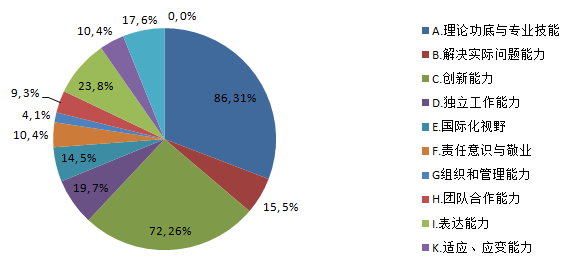 	 调查显示，86.31%的用人单位认为我院毕业生求职优势在于理论功底和专业技能；72.26%的用人单位觉得我院毕业生的创新能力较强。分别有23.8%和19.7%的用人单位对毕业生的表达能力和独立工作能力持认可态度。（2）用人单位对我院毕业生专业能力的满意度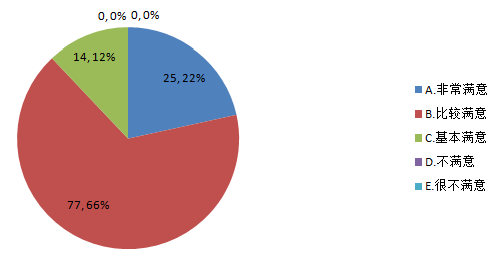 	 调查表明，用人单位对我院毕业生的专业能力满意度达到100%，25.22%用人单位表示非常满意，77.66%表示比较满意，14.12%感到基本满意。	（3）用人单位对我院毕业生综合素质满意度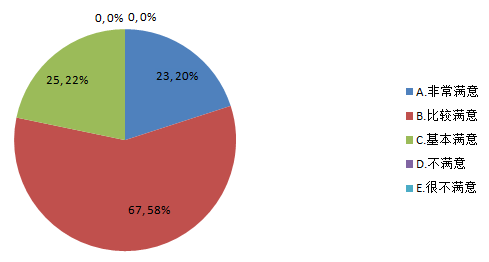 	 用人单位普遍表示我院毕业生的综合素质较高，100%的用人单位对毕业生的综合素质持满意态度。（二）学生学习满意度	毕业生对母校的总体满意度较高，86.71%的毕业生对母校的满意度打分在80分以上。其中，94.68%参与调查毕业生对母校的校风学风作出了满意的评价，95.18%的毕业生表示愿意将母校推荐给亲朋好友就读。可见，大多数毕业生对在母校的学习经历持满意态度。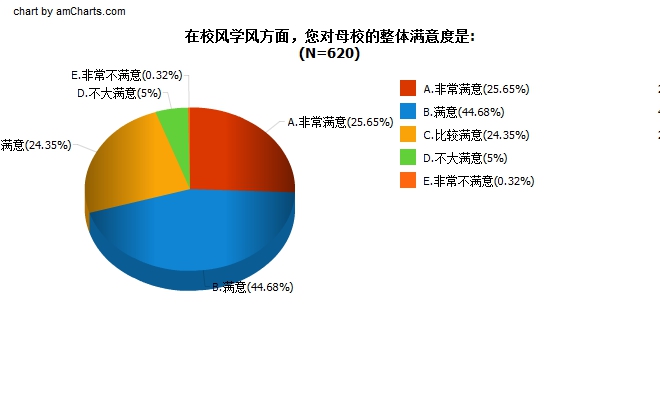 （三）学生健康状况2016——2017学年，学院体育工作坚持“健康第一”的指导思想，继续加强体育健康宣传工作，树立全院师生终身锻炼的理念，督促全院学生参加晨练与课外活动，在全院范围广泛开展群体体育活动及各项体育竞赛，引导学生积极参与健身锻炼，课内课外一体化、常态化，提升全院学生体质测试健康水平。2016-2017学年全院一至五年级5249名学生参与了国家学生体质健康测试，免测学生人数154人，占比2.93%，测试结果合格率92.5%。其中52.72%学生达到及格水平、35.35%学生达到良好水平、227名学生达到优秀水平，占比4.46%。六、本科教学工作与人才培养特色（一）望境塑心，立德树人，构建优质艺术人才培养体系学校以“世界一流特色大学”为建设目标，秉持“兼容并蓄、传统出新”、“多元互动、和而不同”的学术脉络和“行健、居敬、会通、履远”的校训，坚持以“大学望境、哲匠精神、人民之心、美美与共”的核心办学理念和“美境、美育、美心”的“三美”育人理想，持续深化思想政治、专业教育、文化传承三位一体的育人方法，不断丰富学术育人、实践育人、生活育人的内涵，将立德树人全方位、全过程的融入艺术教育中。坚持“哲匠精神”和“品学通、艺理通、古今通、中外通”的“四通”人才培养目标，推行“教学”“实验（实验）”“研究”三环互动贯通的教学组织结构，坚持“直面乡土、联通社会”的实践路径，强调艺术感染力、创造力和行动力的培养，构建优质艺术人才培养体系。（二）“国美”模式引领育人教学，推进教学改革     “国美”模式即以“东方学”为主体立场，立足本土、活化传统，引领教学、推进改革。     1、树立东方学的艺术教育核心价值理念，积极回应国家文化战略需求。我院通过一系列“国美之路”活动，向社会、世界发出国美的“东方学”声音；提出以“东方学”为主体的艺术教育主张和立场，推进中西艺术的融合发展，打造新的艺术高峰。 2、“专业融通、学科流通”的学科专业双通布局模式领先于国内艺术高校。以世界一流学科建设和省重点高校建设为目标、“研究中心+实验室+工作室”为依托，构建“五学科十学院”，建立“专业融通、学科流通”的学科专业双通布局模式，创新启动拔尖创新人才培养，形成与现代艺术与文化产业发展相适应的办学新格局，为学院进一步快速发展和人才培养质量的进一步提高奠定了更好的基础。3、以“哲匠精神”为旨归的人才培养改革卓有成效。围绕“三育人”，实施“大类招生、分类培养”、“五学科+十学院”教学结构优化和“两段式与工作室制相结合”的人才培养模式改革，有效解决了宽口径培养和个性化专业培养、专业技法训练与艺术理论、通识课素养教学有机结合的问题，为艺术类人才培养创出了“劳作上手、读书养心”的新模式。学生的教学满意度高，对学校的认同感强。截止2017年9月，实施两年的“拔尖创新人才”选拔计划，实现了本硕一贯的教学，创造性地让学生可以在足够的教学时间段里完成艺术创新或设计试验。国际教育与教学方面，与罗德岛设计学院、香港科技大学等国内外著名大学的联合课程也取得了良好的教学效果，学生通过训练营、访学、团队设计等形式，完成了跨学科学习，不仅锻炼了学生的专业技能，也提高了学生的团队协作能力、沟通能力。4、“学研产”的双创模式，使教学与研创结合、教学与产业结合、教学与创新结合，创新创业教育凸显效果。学院不仅为学生开设了丰富的创新创业课程，并在专业教学中也渗透了创新创业理念。与各级政府合作积极开发产业孵化园区，扶持学生创业，为高校创新创业教育起到了良好的引领和示范作用。本学年，学院还在优秀毕业展、文博会展览单独辟出创新创业展区，供学生展示作品，并协助学生与企业洽谈，实现优质成果的转化。（三）“劳作上手，读书养心”的实践教学与“人民之心，美美与共”的社会服务融为一体，塑造鲜明的人才培养特色    “劳作上手、读书养心”一直是学院对每一位学生的基本学习要求。开学典礼中授予每一位学生文房四宝和《智永真草千字文》，体现学院对学生读书养心、坚持传统、锤炼艺术之心性的良苦用心。实践动手是每一位学生必经过程，如建筑艺术专业学生要学习四种匠艺（木工、砌筑、夯土、综合），中国画专业的学生要学习装裱课程等。我院的实验教学（实践教学）在整个专业教学中占有很大比重，是艺术教学中的一个重要环节。    学院一直提倡“人民之心，美美与共”的社会服务内涵。2016年9月，新生入学即进行了“为抗战老兵画像”活动；2017年，我院在基础教学部下乡实践中改变了原有的下乡指导要求，要求进行以社会化服务主题的下乡创作，启动了“最前线——五水共治”为广大河工画像活动；中国画与书法学院长期坚持“美美与共、大家小书”活动，本年度还走向新加坡，传播中国传统文化。2017年5月的“拓路踏歌行”毕业作品展不仅展示学子们四年的学习成果，也向社会大众传递中国美术学院的办学理念、育人理念，向社会传播美的精神。七、主要问题分析    我院是一所历史悠久的艺术类高校，自创办以来为国家和社会培养了大批杰出的人才，形成了自己独具特色的教学理念。艺术教育有其自身特有的规律和要求，这些特殊性就导致我院和其他学科院校在教学上有许多不能互相兼容的地方。这并不是我院特殊，而是艺术这个学科本身特殊。例如我们必须坚持阶段式教学的教学方法；我们必须坚持实践教学为主的教学手段；我们的专业教师各自的专业发展和教学之间并不能要求对等化；我们对毕业生水平的判定必须是一件完整的创作作品；我院大部分专业对教学成果的判定要依赖于各级专业展览以及相对应的行业协会的规范。因此我们在面对今天的教学评估时深感不能在指标、数据等方面与通行的办法对应起来。尽管多年以来我院在评价标准和体系上进行了大量的工作，但是始终不能为了数据和指标放弃自身固有的特色。这是一个大问题，不只是艺术类教育的问题，它折射出的是教育在今天如何以最高效、最合理的手段应对各个学科的高速发展，应对国家和社会的发展对人才的新的需求。    作为教育部“一流学科建设高校” 和浙江省首批重点建设高校，我院在教学梯队建设仍需进一步重视，需要在鼓励和支持年青教师积极走上教学、学术、管理的第一线方面出台更多的政策和管理办法以及相对应的奖励措施，以让年轻教师一方面能持续自己的专业成长，同时也要在教学和科研等方面有完善的机制保障。    在“互联网+”的新形势下，我院部分专业的教学内容、教学手段、管理方式都需转型提升，以充分适应今天社会的需求和当下学生的身心发展特点；教育教学改革成果转化需要加速，尤其受评价体系限制，大量学生成果不能充分展示，一方面需进一步与上级主管部门加强沟通，另一方面需提出创新性解决方案，真正反映学院本科教学成果。序号专业名称录取数报到数1国画类（中国画1）21212国画类（中国画2）29293书法学（书法与篆刻）20204书法学（书法学与教育）15155艺术学管理类（艺术理论）85856美术学类（造型艺术类）3563567设计学类（设计艺术类）3703708戏剧与影视学类（图像与媒体艺术类）2202209建筑类（建筑艺术、城市设计）656510设计学类（建筑学类4年制）505011录音艺术（录音艺术）141412设计学类（上海设计学院所有专业）37537513动画313114美术学（公共美术教育）575715工艺美术313116产品设计5555专业名称比例专业名称比例中国画（人物）6.90%美术学（艺术管理）13.86中国画（山水）8.89%美术学（艺术鉴藏）10.53%中国画（花鸟）9.96%美术学（公共美术教育）10.39%中国画（综合）8.70%美术学（教师教育）9.34%书法学（书法与篆刻）2.80%工艺美术（陶瓷艺术设计）11.65%书法学（书法学与教育）2.94%工艺美术（饰品艺术设计）11.94%绘画（油画）10.15%工艺美术（玻璃艺术设计）11.54%绘画（版画）4.76%工艺美术（漆艺术设计）10.48%绘画（壁画）10.13%动画9.57%雕塑6.69%动画（插画与漫画）9.57%绘画（跨媒体艺术）48%摄影（摄影艺术）9.95%视觉传达设计13.79%广播电视编导(影视编导)9.95%服装与服饰设计（染织设计）7.21%广播电视编导(影视广告)9.95%服装与服饰设计（服装设计）6.84%广播电视编导(影视与制作)9.95%服装与服饰设计（室内纺织品设计）10.89%广播电视编导（戏剧影视美术设计）9.95%产品设计9.34%动画（游戏设计艺术）9.57%工业设计9.34%动画(数字交互艺术)9.57%艺术与科技（综合设计）11.97%录音艺术9.80%艺术与科技（会展设计）11.74%建筑学（建筑艺术）9.12%艺术与科技（色彩设计）12.21%城市规划（城市设计）9.76%艺术设计学9.38%景观学（景观设计）11.88%公共艺术（艺术工程与科技）10.86%环境设计（环境艺术）7.57%公共艺术（城市雕塑）10.67%美术学（史论）4.35%公共艺术（景观装置）10.96%美术学（视觉文化与艺术管理）4.26%公共艺术（纤维艺术）2.59%公共艺术（场所空间艺术）13.66%序号专业类专业名称专业代码修业年限学位授予
门类1美术学美术学130401四年艺术学2美术学绘画130402四年艺术学3美术学雕塑130403五年艺术学4美术学书法学130405T四年艺术学5美术学中国画130406T四年艺术学6美术学跨媒体艺术130408TK四年艺术学7设计学公共艺术130506四年艺术学8艺术学理论艺术史论130101四年艺术学9设计学艺术设计学130501四年艺术学10设计学视觉传达设计130502四年艺术学11设计学产品设计130504四年艺术学12设计学服装与服饰设计130505四年艺术学13设计学艺术与科技130509T四年艺术学14设计学工艺美术130507四年艺术学15设计学环境设计130503四年艺术学16设计学陶瓷艺术设计130510TK四年艺术学17戏剧与影视学广播电视编导130305四年艺术学18美术学摄影130404四年艺术学19戏剧与影视学影视摄影与制作130311T四年艺术学20戏剧与影视学戏剧影视美术设计130307四年艺术学21戏剧与影视学录音艺术130308四年艺术学22戏剧与影视学动画130310四年艺术学23机械工业设计080205四年工学24建筑建筑学082801五年工学25建筑城乡规划082802五年工学26建筑风景园林082803四年艺术学编号投票选项投票比例190分以上56.60%280-90分30.50%370-80分10.26%460-70分2.64%